290-6907 LOADER, BACKHOE, SNOW PUSHER 12’HLA 3500 – 10’ bladeSpecifications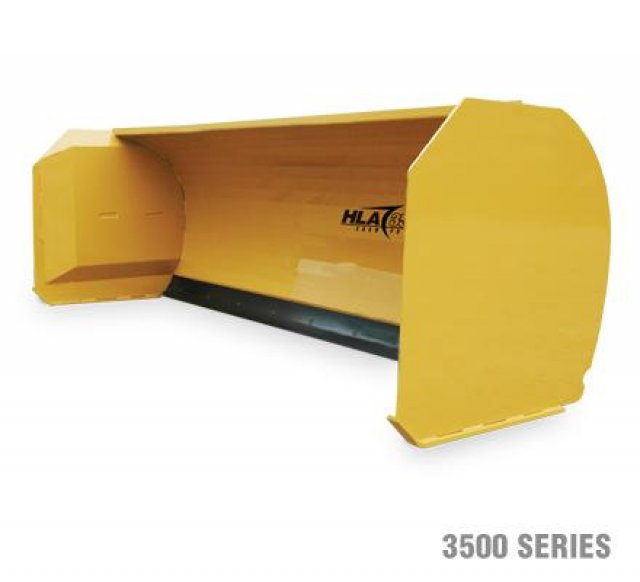 Part #Approx. Weight (LBS.)LengthMouldboard HeightMax Operating Weight (LBS.)SB35000799084"38"15,000SB3500081,06096"38"15,000SB3500091,100105"38"15,000SB3500101,175120"38"15,000SB3500121,350144"38"15,000